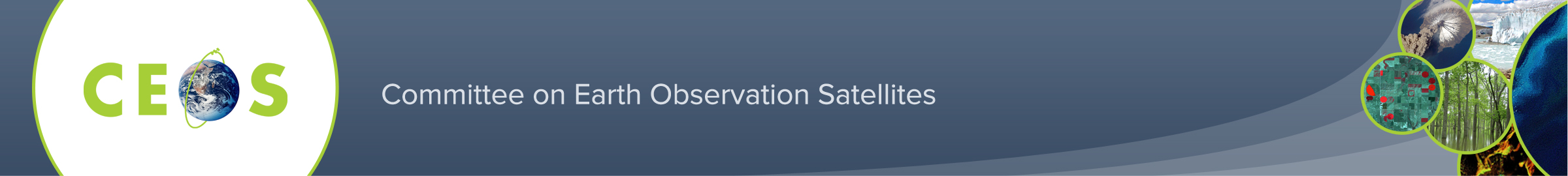 The 6th Meeting of the CEOS Working Group on Capacity Building & Data Democracy (WGCapD-6)GoToMeeting Connection DetailsDate: 	March 27-29, 2017Location: 	DLR Oberpfaffenhofen, 82205 Wessling, GermanyHosted by: 	German Aerospace Center DLRDay 1 – Mon, Mar 27, 2017 9:00 AM - 5:00 PM CESTPlease join my meeting from your computer, tablet or smartphone: https://global.gotomeeting.com/join/265113093You can also dial in using your phone.United States: +1 (669) 224-3217Access Code: 265-113-093More phone numbers:Australia: +61 2 8355 1050Austria: +43 1 2060 92967Belgium: +32 27 00 6378Canada: +1 (647) 497-9391Denmark: +45 89 88 11 71Finland: +358 972 52 2974France: +33 157 329 484Germany: +49 692 5736 7210Ireland: +353 15 360 734Italy: +39 0 291 29 46 30Netherlands: +31 208 084 083New Zealand: +64 9 909 7888Norway: +47 21 93 37 51Spain: +34 932 20 0596Sweden: +46 775 757 474Switzerland: +41 435 0808 29United Kingdom: +44 330 221 0088************************************************************Day 2 – Tue, Mar 28, 2017 9:00 AM - 5:00 PM CESTPlease join my meeting from your computer, tablet or smartphone: https://global.gotomeeting.com/join/705141045You can also dial in using your phone.United States: +1 (646) 749-3117Access Code: 705-141-045More phone numbers:Australia: +61 2 8355 1038Austria: +43 1 2060 92964Belgium: +32 28 93 7002Canada: +1 (647) 497-9373Denmark: +45 32 72 03 69Finland: +358 972 52 2971France: +33 170 950 590Germany: +49 69 5880 7802 72Ireland: +353 15 621 583Italy: +39 0 230 57 81 80Netherlands: +31 207 941 375New Zealand: +64 9 282 9510Norway: +47 21 93 37 37Spain: +34 912 71 8488Sweden: +46 853 527 818Switzerland: +41 225 4599 60United Kingdom: +44 20 3713 5011************************************************************Day 3 – Wed, Mar 29, 2017 9:00 AM - 5:00 PM CESTPlease join my meeting from your computer, tablet or smartphone: https://global.gotomeeting.com/join/340694317You can also dial in using your phone.United States: +1 (312) 757-3117Access Code: 340-694-317More phone numbers:Australia: +61 2 8355 1038Austria: +43 1 2530 22500Belgium: +32 28 93 7002Canada: +1 (647) 497-9373Denmark: +45 32 72 03 69Finland: +358 972 52 2971France: +33 170 950 590Germany: +49 69 5880 7802 72Ireland: +353 15 621 583Italy: +39 0 230 57 81 80Netherlands: +31 707 709 520New Zealand: +64 9 913 2226Norway: +47 24 05 54 97Spain: +34 932 75 1230Sweden: +46 853 527 818Switzerland: +41 225 4599 60United Kingdom: +44 20 3713 5011